 СОВЕТ СЕЛЬСКОГО ПОСЕЛЕНИЯ «УСТЬ-НАРИНЗОРСКОЕ»                                   РЕШЕНИЕ   7 ноября 2022г.                                                                          №95                                           село Усть-НаринзорО внесении изменений в Решение Совета №73-РНП от 21.04.2011 года «О порядке оплаты труда выборных должностных лиц, осуществляющих свои полномочия на постоянной основе (Главы сельского поселения «Усть-Наринзорское» муниципального района «Сретенский район»  и муниципальных служащих администрации сельского поселения «Усть-Наринзорское»  Забайкальского края) В соответствии с Законом Российской Федерации от 06 октября 2003 года № 131-ФЗ «Об общих принципах организации местного самоуправления в Российской Федерации», Уставом сельского поселения «Усть-Наринзорское», Совет сельского поселения «Усть-Наринзорское» РЕШИЛ:          1. Пункт 5 Решения Совета №73-РНП от 21.04.2011 года «О порядке оплаты труда выборных должностных лиц, осуществляющих свои  полномочия на постоянной основе (Главы сельского поселения «Усть-Наринзорское» муниципального района «Сретенский район»  и муниципальных служащих администрации сельского поселения «Усть-Наринзорское»  Забайкальского края) считать утратившим силу.     2. Настоящее решение вступает в законную силу после официального  опубликования (обнародования), в соответствии с Уставом сельского поселения «Усть-Наринзорское».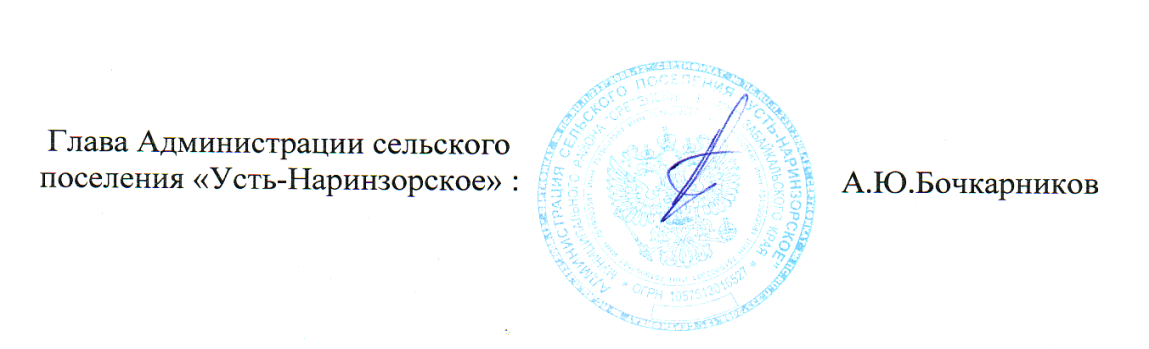 